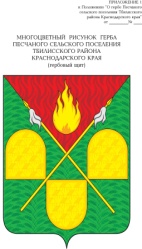 АДМИНИСТРАЦИЯ ПЕСЧАНОГО СЕЛЬСКОГО ПОСЕЛЕНИЯ ТБИЛИССКОГО РАЙОНАПОСТАНОВЛЕНИЕот  21 июня  2021  года                                                                                   №  31х. ПесчаныйО мерах по уничтожению амброзии полыннолистной  и другой сорной растительности на территории Песчаного сельского поселения Тбилисского района	Начался рост сорной растительности и амброзии полыннолистной. Несмотря на принимаемые меры по их уничтожению, данные сорняки ежегодно наносят вред, как здоровью людей, так сельскохозяйственному производству.	В целях выполнения, Законов Краснодарского края от 05.11.2002 года     № 532-КЗ «О регулировании земельных отношений в Краснодарском крае», от 15 июля 2000 года № 99-ФЗ «О карантине растений», руководствуясь распоряжением главы администрации (губернатора) Краснодарского края от 30 июля 2013 года № 669-р «О мерах по уничтожению амброзии полыннолистной и другой сорной растительности», в целях обеспечения санитарного порядка, выполнения работ по уничтожению амброзии полыннолистной и другой сорной растительности, создания благополучной санитарно-эпидемиологической обстановки на территории Песчаного сельского поселения в 2021 году, руководствуясь, статьей 31, статьей 66 устава Песчаного сельского поселения Тбилисского района, п о с т а н о в л я ю:	1. Руководителям предприятий, организаций, учреждений всех форм собственности, главам крестьянских (фермерских) хозяйств, предпринимателям организовать работы по уничтожению  амброзии полыннолистной и другой сорной растительности на подведомственных территориях.	2. Собственникам земельных участков, а также гражданам, имеющим на территории Песчаного сельского поселения участки под индивидуальное жилищное строительство  и для ведения личного подсобного хозяйства в срок до 15 августа 2021 года навести надлежащий порядок, и уничтожить сорную растительность на участках и огородах, расположенных на территории Песчаного сельского поселения.	3. Предупредить руководителей предприятий, организаций, учреждений всех форм собственности, глав крестьянских (фермерских) хозяйств, предпринимателей, а также граждан, имеющих на территории Песчаного сельского поселения участки под индивидуальное жилищное строительство  и для ведения личного подсобного хозяйства, что в случае невыполнения  пунктов 1 и 2 настоящего распоряжения, они могут быть привлечены к административной ответственности в соответствии со ст. 10.1 Кодекса Российской Федерации об административных правонарушениях, ст.ст. 3.2, 7.4, 7.6 закона Краснодарского края от 23 июля 2003 года № 608-КЗ «Об административных правонарушениях».	4. Утвердить состав рабочей группы при администрации Песчаного сельского поселения Тбилисского района по выявлению фактов произрастания амброзии полыннолистной и другой сорной растительности на территории Песчаного сельского поселения Тбилисского района (приложение № 1). 	5. Утвердить план мероприятий по уничтожению  амброзии полыннолистной и другой сорной растительности на территории Песчаного сельского поселения Тбилисского района (приложение № 2).	6. Контроль за исполнением настоящего постановления оставляю за собой.	7. Постановление вступает в силу со дня его подписания.Исполняющий обязанности главы Песчаного сельского поселения Тбилисского района                                                                             И.В. Селезнёв                                                                                    ПРИЛОЖЕНИЕ № 1                                                                                    УТВЕРЖДЕН                                                                             постановлением администрации                                                                              Песчаного сельского поселения                                                                              Тбилисского района                                                                             от «___» ________ 2020 г. № ___СОСТАВпостоянной комиссии при администрации Песчаного сельского поселенияТбилисского района по проверке хода проведения мероприятий по уничтожению амброзии полыннолистной и другой сорной растительности на территории Песчаного сельского поселения Тбилисского района в 2020 году Исполняющий обязанности главы Песчаного сельского поселения Тбилисского района                                                                             И.В. Селезнёв                                                                                    ПРИЛОЖЕНИЕ № 2                                                                                    УТВЕРЖДЕН                                                                             постановлением администрации                                                                              Песчаного сельского поселения                                                                              Тбилисского района                                                                             от «___» ________ 2020 г. № __П Л А Н мероприятий по уничтожению амброзии полыннолистной и другой сорной растительности на территории Песчаного сельского поселения Тбилисского района в 2020 годуИсполняющий обязанности главы Песчаного сельского поселения Тбилисского района                                                                             И.В. СелезнёвСелезневИгорь Владимирович- исполняющий обязанности главы Песчаного сельского поселения, председатель комиссии;Члены комиссии:Майстренко Николай Николаевич - руководитель МКУ «Учреждение по хозяйственному обеспечению деятельности ОМС Песчаного сельского поселения Тбилисского района»;ГустодымоваТамара Николаевна- эксперт-землеустроитель администрации Песчаного сельского поселенияБоровая Светлана Викторовна- председатель комитета территориального общественного самоуправления  микрорайона №1 х. Песчаного;Видинеева Валентина Васильевна- председатель комитета территориального общественного самоуправления  микрорайона №2 х. Песчаного;ПилипенкоСергей Владимирович- председатель комитета территориального общественного самоуправления х. Веревкина;ГальяноваГалина Викторовна- председатель комитета территориального общественного самоуправления х. Староармянского№п.п.МероприятияСрокисполненияИсполнитель1Организация жителей для выкоса сорняков на придомовых территориях и приусадебных участкахиюнь-ноябрь 2020 г.Председатели ТОС, квартальные комитеты2Проведение рейдовых проверок  с вручением предписаний,  составление протоколов июнь-ноябрь2020 г.эксперт-землеустроитель3Проведение работ по очистке сквера «Юбилейный», мемориального комплекса х. Песчаного, братских могилиюнь-ноябрь2020 гСОШ № 14,администрация сельского поселения,4Проведение работ по очистке гражданских кладбищ Песчаного сельского поселенияиюнь-ноябрь2020 гадминистрация, жители сельского поселения5Скашивание сорной растительности на пустырях, территориях бесхозных домовладений июнь-ноябрь2020 гМКУ по хозяйственному обеспечении.6Обкашивание обочин дорог по улицам сельского поселенияиюнь-ноябрь2020 гМКУ по хозяйственному обеспечении.